PSR CALABRIA 2014-2022PAL “RURALITA’ DI QUALITA’  MIS. 16.4 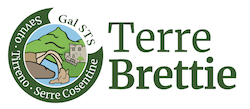 INTERVENTO 16.4.1 “SOSTEGNO ALLA COOPERAZIONE DI FILIERA, SIA ORIZZONTALE CHE VERTICALE, PER LA CREAZIONE E LO SVILUPPO DI FILIERE CORTE E MERCATI LOCALI E SOSTEGNO AD ATTIVITÀ PROMOZIONALI A RAGGIO LOCALE CONNESSE ALLO SVILUPPO DELLE FILIERE CORTE E DEI MERCATI LOCALI”.PIANO DI COOPERAZIONEINSERIRE IL NOME DEL PROGETTODENOMINAZIONE DELL’AGGREGAZIONE PROPONENTEFORMA GIURIDICA DELL’AGGREGAZIONE(indicare forma giuridica)  	Costituita con accordo di cooperazione registrato in data	presso………………………………..........................................................................................................Da costituirsi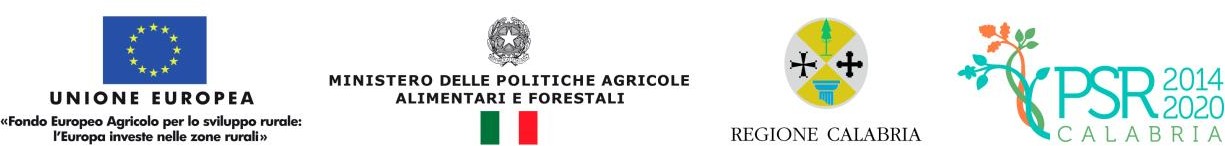 Allegato 1COMPOSIZIONE DELL’AGGREGAZIONEElenco partner(se necessario aggiungere altre righe)(1)	A: azienda agricola; B: impresa operante nella trasformazione agroalimentare; C: impresa operante nella commercializzazione agroalimentare; D: impresa operante nel settore della ristorazione e/o gestione di mense pubbliche;Breve presentazione del capofila e degli altri partner.DESCRIZIONE DEL PROGETTO DI COOPERAZIONE CHE SI INTENDE REALIZZAREDESCRIZIONE DEL RUOLO DEL CAPOFILA E DEI PARTNER NEL PROGETTO DI COOPERAZIONE (indicare la ripartizione delle attività tra i partner con riferimento alle specifiche competenze di ognuno; garantire la coerenza delle informazioni fornite in questo punto rispetto a quanto indicato nel piano dei costi ed alla domanda di sostegno)DESCRIZIONE DEI RISULTATI ATTESISoluzioni direttamente utilizzabili per la creazione e lo sviluppo delle filiere corte e dimostrazione del raggiungimento di obiettivi di miglioramento delle prestazioni commerciali di tutti i soggetti cooperanti (descrivere puntualmente le soluzioni adottate attraverso il progetto di cooperazione e gli output del progetto; descrivere e quantificare, utilizzando appositi indicatori, il miglioramento delle prestazioni commerciali dei soggetti cooperanti. La compilazione di questa sezione è obbligatoria ai fini della valutazione dell’ammissibilità del progetto).Dimostrazione dei requisiti relativi ai criteri di selezione (compilare esclusivamente i campi corrispondenti ai criteri dichiarati nella domanda di sostegno. La compilazione delle seguenti sezioni non è obbligatoria ai fini dell’ammissibilità del progetto ma è necessaria ai fini dell’attribuzione del punteggio).Miglioramento dell’efficienza della filiera, misurabile in un vantaggio per ilreddito per il produttore primario (maggior valore aggiunto).Incremento occupazionale (indicare e giustificare il numero potenziale di nuovi occupati ottenuto attraverso il progetto di cooperazione)Trasferibilità delle soluzioni adottate (descrivere le innovazioni di processo e di prodotto replicabili da altri soggetti, le attività necessarie e gli eventuali ostacoli alla trasferibilità delle soluzioni adottate).DIVULGAZIONE DEI RISULTATI DEL PROGETTOGOVERNANCE (descrivere le modalità di coordinamento e comunicazione tra i partner; le attività necessarie per garantire la regolare attuazione del progetto di cooperazione ed il rispetto del cronoprogramma; le modalità di risoluzione di eventuali problemi)PIANO DELLE ATTIVITÀ E DEI COSTI (aggiungere righe se necessario)Quadro GeneraleRipartizione costi per partner (aggiungere tabelle se necessario)Partner 1 – CapofilaPartner 2  	TEMPISTICA DI SVOLGIMENTO DELLE ATTIVITÀ (DIAGRAMMA DI GANTT)Allegato 1N.DenominazioneTipologia (1)CuaaSede Legale (Comune)Sede Operativa (Comune)Codice AtecoCodice AtecoProdottoEventuale marchio di qualità(BIO, DOP, IGP, ecc.…)N.DenominazioneTipologia (1)CuaaSede Legale (Comune)Sede Operativa (Comune)n.DescrizioneProdottoEventuale marchio di qualità(BIO, DOP, IGP, ecc.…)Tipologia di costo(disposizioni attuative, par. 7)Soggetti attuatoriDescrizione dei costiImporto (€)Studi sulla zona interessata, studi di fattibilità, stesura di piani di filiera, studi ed analisi di mercato-Studi sulla zona interessata, studi di fattibilità, stesura di piani di filiera, studi ed analisi di mercato-Studi sulla zona interessata, studi di fattibilità, stesura di piani di filiera, studi ed analisi di mercato-TotaleCosti di esercizio della cooperazione-Costi di esercizio della cooperazione-Costi di esercizio della cooperazione-TotaleCosti di animazione e divulgazione;attività promozionale sui mercati locali.-Costi di animazione e divulgazione;attività promozionale sui mercati locali.-Costi di animazione e divulgazione;attività promozionale sui mercati locali.-TotaleAcquisto o leasing di beni strumentali strettamente connessi alla realizzazione del progetto di cooperazione-Acquisto o leasing di beni strumentali strettamente connessi alla realizzazione del progetto di cooperazione-Acquisto o leasing di beni strumentali strettamente connessi alla realizzazione del progetto di cooperazioneTotalecosti diretti relativi adinvestimenti materiali edimmateriali per l’attuazione del piano di cooperazioneinvestimenti materiali edimmateriali per l’attuazione del piano di cooperazioneinvestimenti materiali edimmateriali per l’attuazione del piano di cooperazioneTotaleTotale progettoTipologia di costo (disposizioni attuative, par. 7)Descrizione dei costiImporto (€)Aliquota di sostegno % (disposizioni attuative, par. 9)Contributo richiesto (€)Studi sulla zona interessata, studi di fattibilità, stesura di piani di filiera, studi ed analisi di mercatoStudi sulla zona interessata, studi di fattibilità, stesura di piani di filiera, studi ed analisi di mercatoTotaleCosti di esercizio della cooperazione(max. 25%)Costi di esercizio della cooperazione(max. 25%)TotaleCosti di animazione e divulgazione; attività promozionale sui mercati locali.Costi di animazione e divulgazione; attività promozionale sui mercati locali.TotaleAcquisto	o	leasing	di	beni strumentali strettamente connessialla realizzazione del progetto dicooperazioneTotaleCosti diretti relativi ad investimentimateriali ed immateriali per l’attuazione del piano di cooperazioneCosti diretti relativi ad investimentimateriali ed immateriali per l’attuazione del piano di cooperazioneCosti diretti relativi ad investimentimateriali ed immateriali per l’attuazione del piano di cooperazioneTotaleTotale partner-Tipologia di costo (disposizioni attuative, par. 7)Descrizione dei costiImporto (€)Aliquota di sostegno % (disposizioni attuative, par. 9)Contributo richiesto (€)Studi sulla zona interessata, studi di fattibilità, stesura di piani di filiera, studi ed analisi di mercatoStudi sulla zona interessata, studi di fattibilità, stesura di piani di filiera, studi ed analisi di mercatoTotaleCosti di esercizio della cooperazione(max. 25%)Costi di esercizio della cooperazione(max. 25%)TotaleCosti di animazione e divulgazione;attività promozionale sui mercati locali.TotaleAcquisto o leasing di beni strumentali strettamente connessi alla realizzazione del progetto di cooperazioneAcquisto o leasing di beni strumentali strettamente connessi alla realizzazione del progetto di cooperazioneTotaleCosti diretti relativi ad investimenti materiali ed immateriali perl’attuazione del piano di cooperazioneCosti diretti relativi ad investimenti materiali ed immateriali perl’attuazione del piano di cooperazioneCosti diretti relativi ad investimenti materiali ed immateriali perl’attuazione del piano di cooperazioneTotaleTotale partner-MESEATTIVITÀ1234567891011121314151617181920212223241.2.3.4.5.6.7.8.9.10.11